Открытие центра «Точка Роста» на базе МБОУ СОШ № 11 сентября 2022 года в рамках федерального проекта "Современная школа" национального проекта "Образование" в МБОУ СОШ № 1 состоялось торжественное открытие центра образования естественно-научного и технологического направленностей "Точка роста". На открытие Центра была приглашена Депутат Законодательного собрания Приморского края Косьяненко Татьяна Сергеевна. Она поздравила ребят с замечательным событием, пожелала успешно использовать новое оборудование для учебной и внеклассной работы и достичь значимых результатов в сфере науки.Директор школы Митин Александр Сергеевич в своем выступлении отметил, что целями создания Центров "Точка роста" является совершенствование условий для повышения качества образования, расширение возможностей учеников в освоении учебных предметов естественнонаучной и технологической направленностей, программ дополнительного образования, а также практической отработки учебного и внеклассного материала.Педагоги Центра провели экскурсию для всех присутствующих по обновленным кабинетам. Педагоги продемонстрировали возможности современного оборудования. Уверены, что занятия и уроки, проведенные в "Точке роста" повысят мотивацию учеников и позволят реализовать высокий потенциал.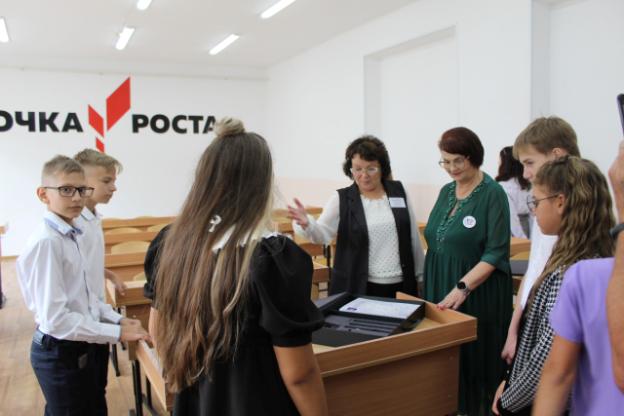 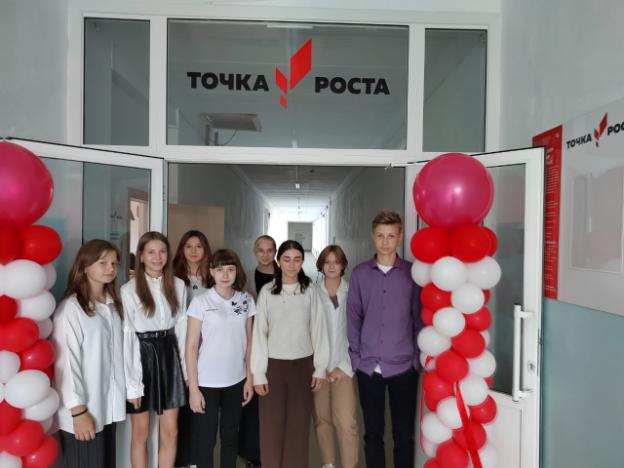 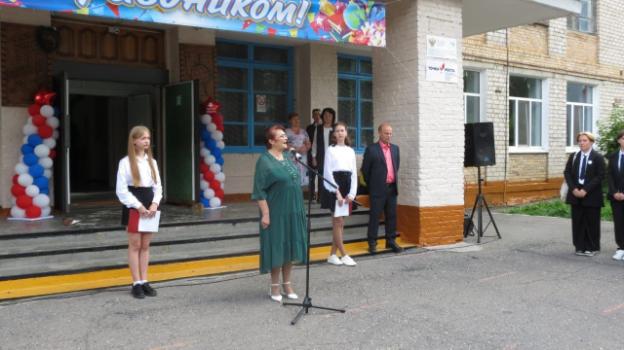 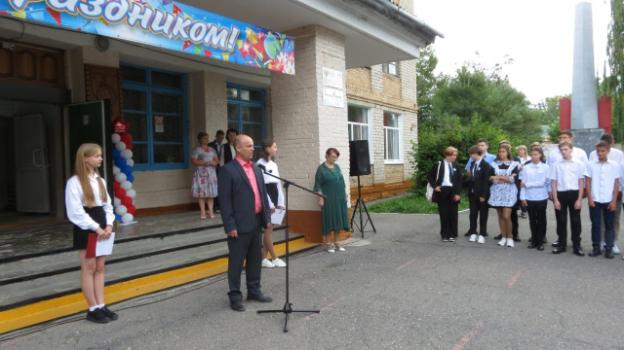 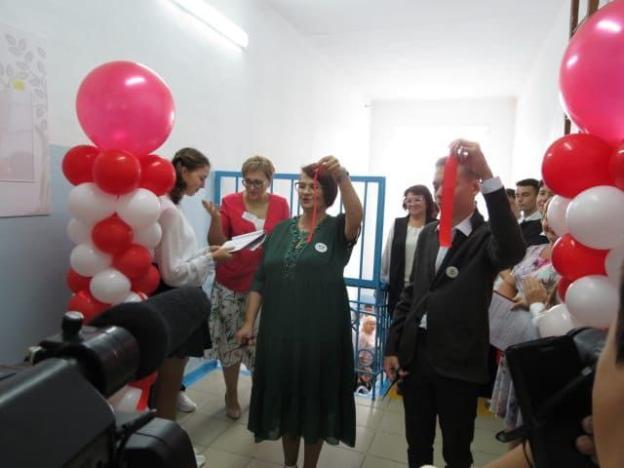 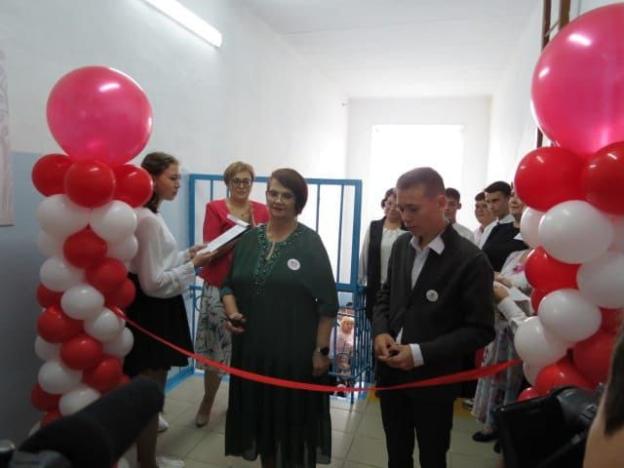 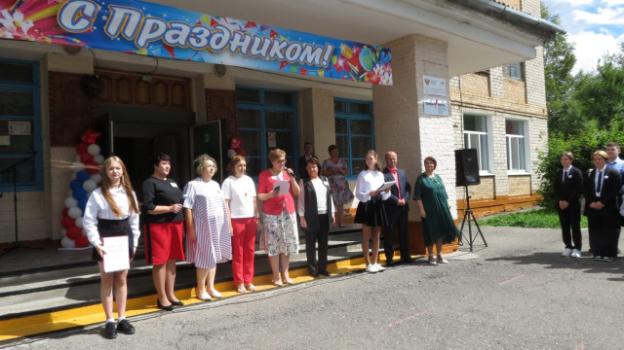 